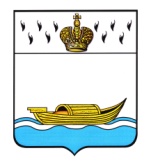           АДМИНИСТРАЦИЯ    Вышневолоцкого городского округа                                                          Распоряжениеот  01.12.2020                                                                                            № 1858-р                                               г. Вышний ВолочекОб утверждении перечня государственногоимущества Тверской области, предлагаемого кпередаче из государственной собственностиТверской области в собственность муниципальногообразования Вышневолоцкий городской округ Тверской области   	В соответствии с Уставом Вышневолоцкого городского округа  Тверской области, распоряжением Главы Вышневолоцкого городского округа от 31.12.2019 № 4-рг «О распределении обязанностей между Главой Вышневолоцкого городского округа, Первым заместителем Главы Администрации Вышневолоцкого городского округа, заместителями Главы Администрации Вышневолоцкого городского округа», в  рамках федерального проекта «Современная школа» национального проекта «Образование»:      1. Утвердить перечень государственного имущества Тверской области, предлагаемого к передаче из государственной собственности Тверской области в собственность муниципального образования Вышневолоцкий городской округ Тверской области согласно приложения, в целях его последующего закрепления в установленном порядке за муниципальным бюджетным общеобразовательным  учреждением «Зеленогорская средняя общеобразовательная школа» (МБОУ « Зеленогорская СОШ»).       2. Предложить Министерству имущественных и земельных отношений Тверской области рассмотреть вопрос о передаче имущества, указанного в пункте 1 настоящего распоряжения из государственной собственности Тверской области в собственность муниципального образования Вышневолоцкий городской округ Тверской области.     3. Контроль за выполнением настоящего распоряжения  оставляю за собой.     4. Настоящее распоряжение вступает в силу со дня его подписания.Заместитель Главы АдминистрацииВышневолоцкого городского округа                                                     С.П.ПетровПриложение к распоряжению Администрации                                                                                 Вышневолоцкого городского округа                                                                                                                                                        от  01.12.2020  № 1858-рПЕРЕЧЕНЬгосударственного имущества Тверской области, предлагаемого к передаче из государственной собственности Тверской области в собственность муниципального образования Вышневолоцкий городской округ Тверской областиЗаместитель Главы АдминистрацииВышневолоцкого городского округа                                               С.П.Петров№ п/пВид МРТколичествоЕд измеренияСтоимость в рублях (с учетом НДС)1.МФУ (принтер, сканер, копир) HP Laser MFP 137fnw (p/c/s/f , A4, 1200dpi, 20 ppm, 128Mb, ADF40,USB 2.0/Wi-Fi/Eth10/100, AirPrint,1tray 150, cartridge 500 pages in box, repl.SS296C)1шт15 285,802.Ноутбук мобильного класса Lenovo 300e Winbook Gen2 11.6" HD (1366x768) IPS AG , Cel N4100, 4GB LPDDR4 2400, 128GB SSD M.2, Intel UHD, WiFi, BT, Active Pen, 45W USB-C, 3 Cell, Win 10 Pro Academic9шт289 939,683Ноутбук виртуальной реальности DELL G5-5590 Core i7-9750H/15,6''FHD IPS 144Гц/8GB DDR4 2666МГц/SSD 256GB+1TB 2.5"/NV GTX 1660 Ti (6GB GDDR6)/4cell 60Wh/WiFi/BT/ Win10Home1шт85 910,4043D-принтер1шт85 675,005Фотоаппарат с объективом Canon EOS 2000D kit18-551шт28 862,966Штатив для фотоаппарата HAMA Star 106 - 3D1шт1 648,72ИТОГО507 322,56